С 1 января 2024 г. вносятся изменения в акты Правительства РФ по вопросам осуществления оперативно-диспетчерского управления в электроэнергетике в технологически изолированных территориальных электроэнергетических системах Речь идет, в частности, о Правилах оперативно-диспетчерского управления в электроэнергетике, утвержденных Постановлением Правительства РФ от 27 декабря 2004 г. N 854, Правилах создания и функционирования штабов по обеспечению безопасности электроснабжения, утвержденных Постановлением Правительства РФ от 16 февраля 2008 г. N 86, Основных положениях функционирования розничных рынков электрической энергии, утвержденных Постановлением Правительства РФ от 4 мая 2012 г. N 442, Правилах технологического функционирования электроэнергетических систем, утвержденных Постановлением Правительства РФ от 13 августа 2018 г. N 937, Правилах предоставления доступа к минимальному набору функций интеллектуальных систем учета электрической энергии (мощности), утвержденных Постановлением Правительства РФ от 19 июня 2020 г. N 890. 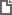 Постановление Правительства РФ от 07.06.2023 N 940
"О внесении изменений в некоторые акты Правительства Российской Федерации по вопросам осуществления оперативно-диспетчерского управления в электроэнергетике в технологически изолированных территориальных электроэнергетических системах" 